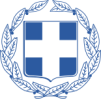 ΕΛΛΗΝΙΚΗ ΔΗΜΟΚΡΑΤΙΑ                                     Βλαχιώτη             26/09/2019                                       ΝΟΜΟΣ  ΛΑΚΩΝΙΑΣ                                           Αριθ.πρωτ:           *    14   *       ΔΗΜΟΣ  ΕΥΡΩΤΑ                                                      ΕΠΙΤΡΟΠΗ ΠΟΙΟΤΗΤΑΣ ΖΩΗΣ                   Μέλη της Επιτροπής Ποιότητας Ζωής                                                                            1.Κυριακάκος Παναγιώτης                                                                                   2.Παπανικολάου Σωτήριος                                                                                    3.Μπούτσαλης Ζαχαρίας	                                                                                   4.Λυμπέρης Παναγιώτης                                                                                   5.Μαρουδάς Γεώργιος                                                                                     6.Βασιλάκος Λεωνίδας                                                                    ΠΡΟΣΚΛΗΣΗ  Παρακαλείσθε όπως προσέλθετε την  30η  Σεπτεμβρίου  2019  ημέρα  Δευτέρα και ώρα 14.00 μ.μ στο γραφείο  του Δημαρχείου Βλαχώτη με το κάτωθι  μοναδικό θέμα συζήτησης της ημερήσιας διάταξης και λήψης αποφάσεως  επ’ αυτού:   1.Λήψη απόφασης περί «Εκλογής Αντιπροέδρου Επιτροπής Ποιότητας Ζωής» Δ.Ευρώτα . 	    Ο ΠΡΟΕΔΡΟΣ Ε.Π.Ζ	  ΜΠΟΛΛΑΣ   ΒΑΣΙΛΕΙΟΣΕΛΛΗΝΙΚΗ ΔΗΜΟΚΡΑΤΙΑ                                     Βλαχιώτη              26/09/2019                                       ΝΟΜΟΣ  ΛΑΚΩΝΙΑΣ                                           Αριθ.πρωτ:           *    15  *       ΔΗΜΟΣ  ΕΥΡΩΤΑ                                                      ΕΠΙΤΡΟΠΗ ΠΟΙΟΤΗΤΑΣ ΖΩΗΣ                   Μέλη της Επιτροπής Ποιότητας Ζωής                                                                            1.Κυριακάκος Παναγιώτης                                                                                   2.Παπανικολάου Σωτήριος                                                                                    3.Μπούτσαλης Ζαχαρίας	                                                                                   4.Λυμπέρης Παναγιώτης                                                                                   5.Μαρουδάς Γεώργιος                                                                                     6.Βασιλάκος Λεωνίδας                                                                    ΠΡΟΣΚΛΗΣΗ  Παρακαλείσθε όπως προσέλθετε την  30η  Σεπτεμβρίου  2019  ημέρα  Δευτέρα και ώρα 14.30 μ.μ στο γραφείο  του Δημαρχείου Βλαχώτη με το κάτωθι θέμα συζήτησης της ημερήσιας διάταξης και λήψης αποφάσεως  επ’ αυτού:   1.Λήψη απόφασης περί γνωμοδότησης- εισήγηση  «Τοπικής τροποποίησης υψομετρικής μελέτης του ρυμοτομικού σχεδίου Σκάλας – Πανηγυρίστρας» Δ.Ευρώτα. 	    Ο ΠΡΟΕΔΡΟΣ Ε.Π.Ζ	  ΜΠΟΛΛΑΣ   ΒΑΣΙΛΕΙΟΣ